GUIÓN DE SIMULACRO DE EVACUACIÓNDescripción general:Objetivos • Evaluar el protocolo a seguir cuando se presenta una emergencia por sismo • Evaluar la capacidad de los medios de evacuación existentes en el edificio.• Dar a conocer a todo el personal docente y alumnado el sistema alarma en caso de emergenciaFecha y hora del ejercicio:Miércoles 28 de junio de 2017 a las_______  Tipo de Emergencia Sismos de 6.7 grados, con una duración de 30 segundosGuion de simulacro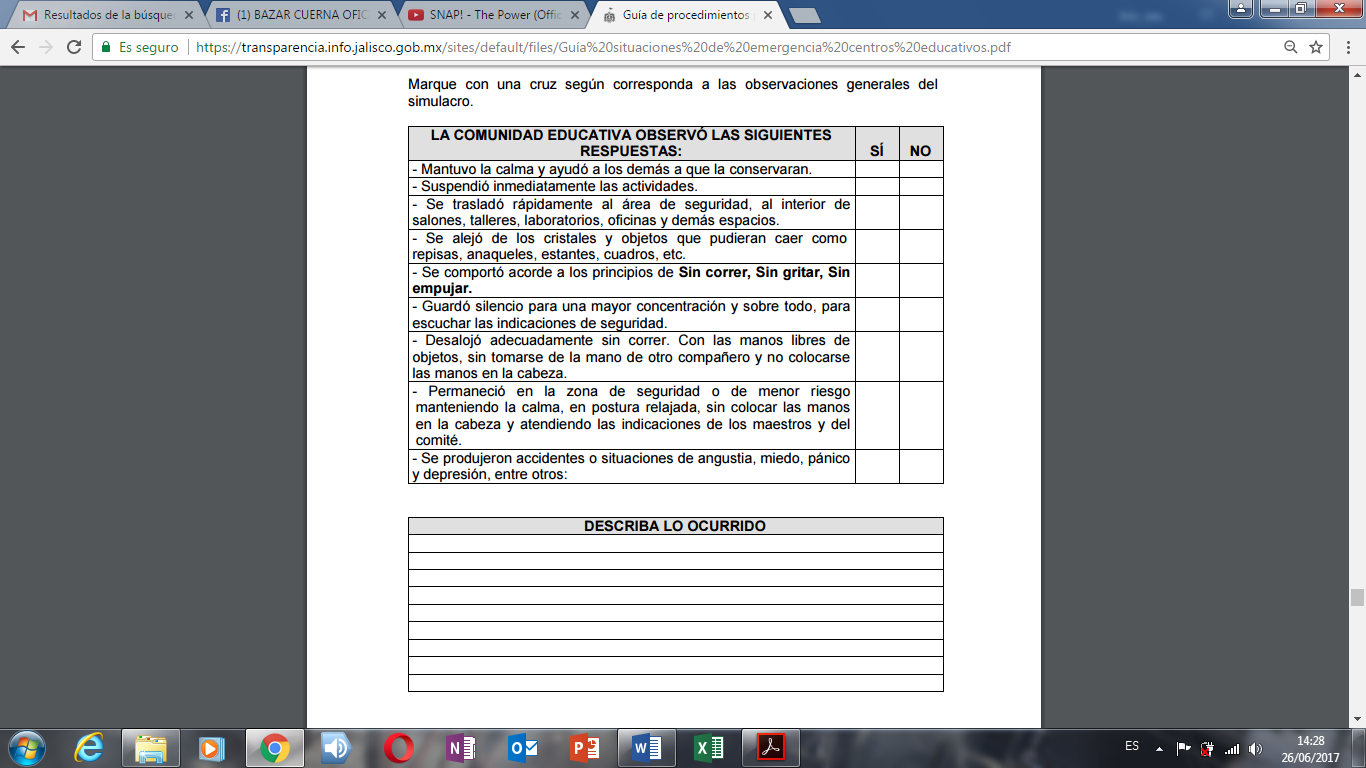 Tipo de simulacroEvacuaciónTipo de emergenciaSismo de 6.7 escala de Richter con duración de 30 segundosObservadoresInternosMinutos/segundosacciónresponsable00:00Sismo 6.7 grados escala de RichterJefe de brigada00:30- 01:00Activación de alarma de sismoJefe de comunicación01:00-04:00Evacuación al punto de reunión seguroBrigada de evacuación04:00-05:30Pase de lista en el punto de reuniónResponsable de grupo05:30-10:30Verificación del inmuebleBrigada de seguridad10:30Finaliza simulacro10:30-13:30Vuelta a la normalidadResponsable de grupo10:30-10:45Evaluación de simulacroJefe de brigada